ПОЛОЖЕНИЕо проведении кубка города Нижний Тагил по быстрым шахматам среди ветерановОбщее положение Кубок города Нижний Тагил по быстрым шахматам среди ветеранов (далее соревнование) проводится в соответствии с календарным планом официальных физкультурных мероприятий и спортивных мероприятий города Нижний Тагил на 2023 год, утвержденным Приказом управления по физической культуры, спорта и молодежной политики Администрации города Нижний Тагил от 22.12.2022 года № 420 и в соответствии с правилами по виду спорта «шахматы».Цель и задачиЦель:- выявление сильнейших шахматистов города Нижний Тагил по быстрым шахматам среди ветеранов.Задачи:- популяризация и развитие шахмат в городе Нижний Тагил среди ветеранов;- повышение мастерства и квалификации шахматистов;- пропаганда здорового образа жизни среди шахматистов. Место, сроки и время проведения соревнованияСоревнование проводится  в течение 2023 года (1 раз в месяц) в МБУ ДО «ШШЦ» имени Е.Г. Зудова» (ул. Газетная, 109). Соревнование состоит из 12 турниров. В программе возможны изменения. Организаторы проведения соревнованияОбщее руководство  соревнованием осуществляют ОО «Нижнетагильская местная шахматная федерация», МБУ ДО «ШШЦ» имени Е.Г. Зудова». Непосредственное проведение соревнования возлагается  на судейскую коллегию.Главный судья соревнования – А.С. Усова, 2 категория.Требования к участникам и условия их допускаК участию в соревновании допускаются мужчины 1963 года рождения и старше, женщины 1968 года рождения и старше. 6. Программа и условия проведения соревнованияСоревнование проводится по действующим правилам вида спорта «шахматы». Поведение участников регламентируется Положением «О спортивных санкциях в виде спорта «шахматы».С 1 по 11 турниры проводятся по швейцарской системе в 7 туров, 12 (финальный) турнир проводится по круговой системе в 9 туров. Контроль времени – 10  минут до конца партии с добавлением 5 секунд на ход, начиная с первого.Жеребьевка проводится с помощью компьютерной программы Swiss Manager.7. Условия подведения итоговМеста в турнирах определяются по сумме набранных очков. В случае равенства очков места определяются по дополнительным показателям в порядке убывания значимости. В турнирах по швейцарской системе:- усеченный коэффициент Бухгольца;- коэффициент Бухгольца;- большее число побед;- результат личной встречи.В турнире по круговой системе:- личная встреча;- большее число побед;- коэффициент Зонненборг-Бергера.В финальный турнир допускаются десять шахматистов по результатам предыдущих турниров, набравших наибольшее количество кубковых баллов. Подсчет кубковых баллов ведется после каждого турнира. За 1 место присуждается 10 баллов, за 2 место – 9 баллов, за 3 место – 8 баллов и т.д. до 10 места. В случае равенства баллов преимущество получают участники, принявшие участие в большем количестве турниров..8. НаграждениеУчастник, занявший 1 место в финальном турнире, награждается кубком, медалью и грамотой. Участники, занявшие 2-3 места в финальном турнире, награждаются медалями и грамотами. Все участники финального турнира награждаются денежными призами за счет средств ОО «НТМШФ» .9. Заявки на участие в мероприятииЗаявки на участие подаются в день проведения турнира.10. Условия финансированияФинансирование соревнования проводится из средств МБУ ДО «ШШЦ» имени Е.Г.Зудова» в соответствии с порядком финансирования и норм расходов официальных физкультурных и спортивных мероприятий, проводимых на территории города Нижний Тагил, утверждённым Приказом управления по развитию физической культуры, спорта и молодёжной политики Администрации города Нижний Тагил от 30 декабря 2021 года № 418.Призовой фонд формируется за счет спонсорских средств.11. Обеспечение безопасности участников и зрителейОбеспечение безопасности участников и зрителей во время проведения соревнования осуществляется в соответствии с постановлением от 18 апреля 2014 года № 353 «Об утверждении Правил обеспечения безопасности при проведении официальных спортивных соревнований».Оказание первой доврачебной медицинской помощи осуществляется в соответствии с приказом Министерства здравоохранения РФ от 23 октября 2020 года № 1144н «Об утверждении порядка организации оказания медицинской помощи лицам, занимающимся физической культурой и спортом (в том числе при подготовке и проведении физических мероприятий и спортивных мероприятий), включая порядок медицинского осмотра лиц, желающих пройти спортивную подготовку, заниматься физической культурой и спортом в организациях и (или) выполнить нормативы испытаний (тестов) Всероссийского физкультурно-спортивного комплекса «Готов к труду и обороне» (ГТО)» и форм медицинских заключений о допуске к участию физкультурных и спортивных мероприятиях.Ответственность за безопасность и медицинское обслуживание участников и зрителей при проведении соревнования возлагается на МБУ ДО «ШШЦ» имени Е.Г. Зудова».Данное положение является официальным вызовом на соревнование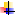 УТВЕРЖДАЮ: Начальник управленияпо развитию физической культуры,спорта и молодежной политики Администрации города Нижний Тагил________________И.Л. ЕремееваСОГЛАСОВАНО: ПрезидентОО «Нижнетагильская местная шахматная федерация» ____________Г.И. АбдуловУТВЕРЖДЕНОприказом  МБУ ДО «ШШЦ» имени Е.Г. Зудова»от __.__.2023 № __Сроки проведенияВремя проведенияНаименование мероприятияПоследняя пятница месяца12.30 – 13.00Регистрация участниковПоследняя пятница месяца13.00 – 16.30Проведение соревнования (1-7 туры)